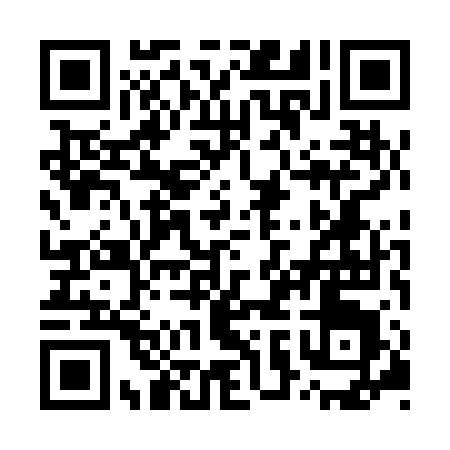 Ramadan times for Shantou, ChinaMon 11 Mar 2024 - Wed 10 Apr 2024High Latitude Method: Angle Based RulePrayer Calculation Method: Muslim World LeagueAsar Calculation Method: ShafiPrayer times provided by https://www.salahtimes.comDateDayFajrSuhurSunriseDhuhrAsrIftarMaghribIsha11Mon5:115:116:2612:233:476:216:217:3112Tue5:105:106:2512:233:476:216:217:3213Wed5:095:096:2412:233:476:226:227:3214Thu5:085:086:2312:223:476:226:227:3315Fri5:075:076:2212:223:476:236:237:3316Sat5:065:066:2112:223:476:236:237:3317Sun5:055:056:2012:223:476:236:237:3418Mon5:045:046:1912:213:476:246:247:3419Tue5:035:036:1812:213:476:246:247:3520Wed5:025:026:1712:213:466:256:257:3521Thu5:015:016:1612:203:466:256:257:3622Fri5:005:006:1512:203:466:256:257:3623Sat4:594:596:1412:203:466:266:267:3624Sun4:584:586:1312:203:466:266:267:3725Mon4:574:576:1212:193:466:266:267:3726Tue4:564:566:1112:193:456:276:277:3827Wed4:554:556:1012:193:456:276:277:3828Thu4:544:546:0912:183:456:286:287:3929Fri4:534:536:0912:183:456:286:287:3930Sat4:524:526:0812:183:456:286:287:4031Sun4:514:516:0712:173:446:296:297:401Mon4:504:506:0612:173:446:296:297:402Tue4:494:496:0512:173:446:296:297:413Wed4:484:486:0412:173:446:306:307:414Thu4:474:476:0312:163:436:306:307:425Fri4:464:466:0212:163:436:316:317:426Sat4:444:446:0112:163:436:316:317:437Sun4:434:436:0012:153:436:316:317:438Mon4:424:425:5912:153:426:326:327:449Tue4:414:415:5812:153:426:326:327:4410Wed4:404:405:5712:153:426:326:327:45